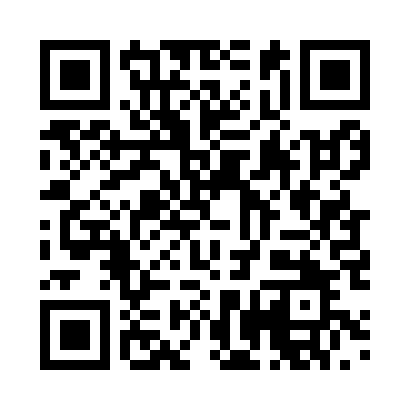 Prayer times for Allworden, GermanyWed 1 May 2024 - Fri 31 May 2024High Latitude Method: Angle Based RulePrayer Calculation Method: Muslim World LeagueAsar Calculation Method: ShafiPrayer times provided by https://www.salahtimes.comDateDayFajrSunriseDhuhrAsrMaghribIsha1Wed3:075:461:205:258:5511:252Thu3:065:441:205:268:5611:263Fri3:055:421:205:278:5811:274Sat3:045:401:205:279:0011:275Sun3:035:381:195:289:0211:286Mon3:025:361:195:299:0311:297Tue3:025:341:195:309:0511:308Wed3:015:321:195:309:0711:309Thu3:005:311:195:319:0911:3110Fri2:595:291:195:329:1111:3211Sat2:595:271:195:329:1211:3212Sun2:585:251:195:339:1411:3313Mon2:575:241:195:349:1611:3414Tue2:565:221:195:349:1711:3515Wed2:565:201:195:359:1911:3516Thu2:555:191:195:369:2111:3617Fri2:555:171:195:369:2211:3718Sat2:545:151:195:379:2411:3819Sun2:535:141:195:389:2611:3820Mon2:535:121:195:389:2711:3921Tue2:525:111:195:399:2911:4022Wed2:525:101:205:409:3011:4023Thu2:515:081:205:409:3211:4124Fri2:515:071:205:419:3311:4225Sat2:505:061:205:419:3511:4226Sun2:505:051:205:429:3611:4327Mon2:505:031:205:429:3711:4428Tue2:495:021:205:439:3911:4429Wed2:495:011:205:449:4011:4530Thu2:485:001:205:449:4111:4631Fri2:484:591:215:459:4311:46